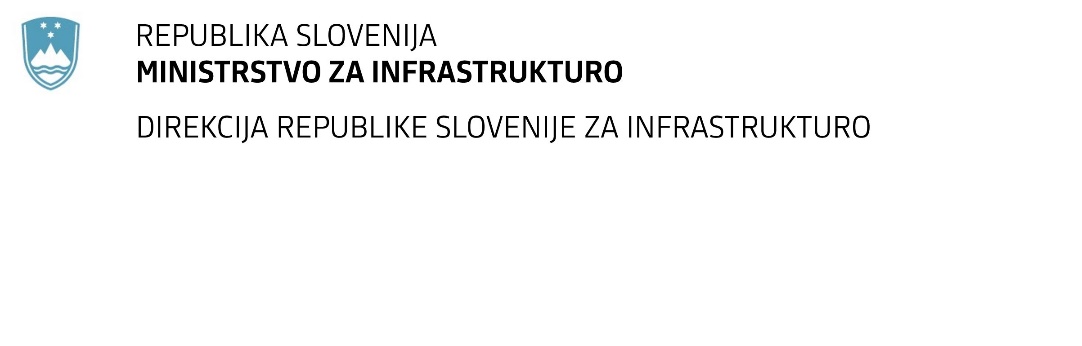 SPREMEMBA RAZPISNE DOKUMENTACIJEza oddajo javnega naročila Obvestilo o spremembi razpisne dokumentacije je objavljeno na "Portalu javnih naročil" in na naročnikovi spletni strani. Na naročnikovi spletni strani je priložen čistopis spremenjenega dokumenta. Obrazložitev sprememb:Spremembe so sestavni del razpisne dokumentacije in jih je potrebno upoštevati pri pripravi ponudbe.Številka:43001-209/2021-01oznaka naročila:A-104/21-GDatum:09.06.2021MFERAC:2431-21-000798/0Rekonstrukcija regionalne ceste R3-713/4910 Ljutomer-Savci-Ptuj od km 11+150 do km 12+090 skozi naselje Sveti TomažNaročnik objavlja spremenjeni popis del za izvedbo. Spremenijo se postavke:Sklop Vodovod: Novogradnja vodovoda-post.1.1.5Sklop Vodovod: Novogradnja vodovoda-post. 2.6Sklop Vodovod: Novogradnja vodovoda-post. 3.4 in 3.5Sklop Vodovod: Križanja vodovodnih cevovodov-post. 2.4Sklop Vodovod: Križanja vodovodnih cevovodov-post. 3.4, 3.7, 3.8Sklop TK vodi: gradbena dela - post. 31100001Sklop OŠO omrežje: gradbena dela – post. 31100001